KS3 Computing Cycle 1 SpringRecording  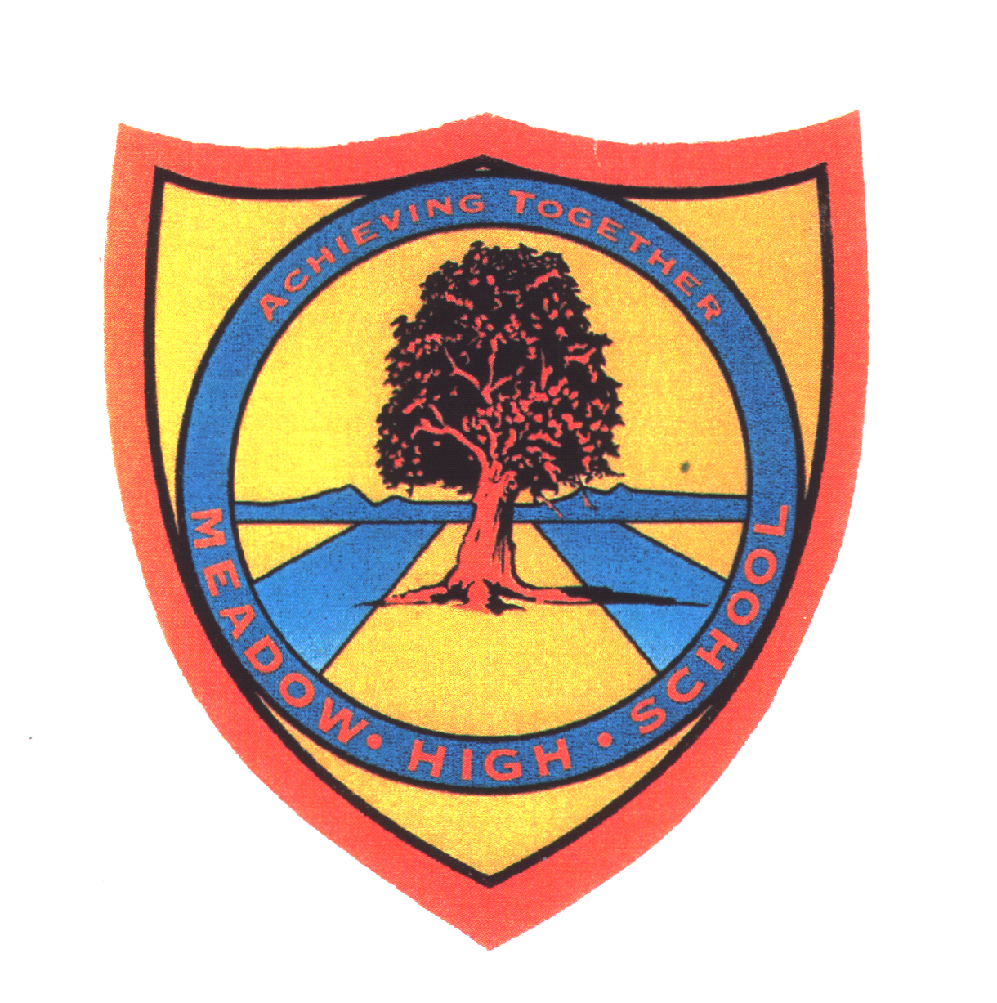     Pathway 1Cycle 1   KS 3 (Pathway 1) Term SpringTerm SpringLearning Intention:  This SOW aims to teach what recording means, the related concepts of play, record, stop and pause as well as how to modify an existing track. In the end, the pupils will be able to perform basic recording functions as well as common computer functions. Some will be able to make changes on their track. Learning Intention:  This SOW aims to teach what recording means, the related concepts of play, record, stop and pause as well as how to modify an existing track. In the end, the pupils will be able to perform basic recording functions as well as common computer functions. Some will be able to make changes on their track. Learning Intention:  This SOW aims to teach what recording means, the related concepts of play, record, stop and pause as well as how to modify an existing track. In the end, the pupils will be able to perform basic recording functions as well as common computer functions. Some will be able to make changes on their track. Learning Intention:  This SOW aims to teach what recording means, the related concepts of play, record, stop and pause as well as how to modify an existing track. In the end, the pupils will be able to perform basic recording functions as well as common computer functions. Some will be able to make changes on their track. Learning Intention:  This SOW aims to teach what recording means, the related concepts of play, record, stop and pause as well as how to modify an existing track. In the end, the pupils will be able to perform basic recording functions as well as common computer functions. Some will be able to make changes on their track. Key knowledge that should be learned during this SoW Key knowledge that should be learned during this SoW AllMostSomeConcept: Concept: The pupils will understand what recording means. The pupils will understand the concepts related to recording: play, record, stop and pause. In addition to the previous, the pupils will understand the concepts of track and tempo. Knowledge: Knowledge: The pupils will understand what Audacity is used for. The pupils will understand what Audacity is used for and be able to explain. In addition to the previous, the pupils will understand what changes they can make on their track. Key Skills: Key Skills: The pupils will be able to perform basic functions to record, play, pause and stop their recordings. They will be able to save and open their recordings.  In addition to the previous, the pupils will be able to print, copy and paste their recordings. In addition to the previous, the pupils will be able to modify their recordings. Language and/or communication skills: Language and/or communication skills: The pupils will be able to use keywords to express what they want to share with a group. They will learn the following keywords: record, play, stop, pause, save, open. The pupils will be able to use sentences to express what they want to share with a group. They will learn the following keywords: record, play, stop, pause, save, open, print, copy, paste. The pupils will be able to use at least 5 sentences to share what they want to share with a group. They will learn the following keywords: record, play, stop, pause, save, open, print, copy, paste, track, tempo. Curricular LinksCurricular LinksLinks to other learning within the subject and spiral learning links: Saving and opening a file, printing, copying and pasting.Cross-curriculum links: English: speaking and listening, Performing Arts. Links to other learning within the subject and spiral learning links: Saving and opening a file, printing, copying and pasting.Cross-curriculum links: English: speaking and listening, Performing Arts. Links to other learning within the subject and spiral learning links: Saving and opening a file, printing, copying and pasting.Cross-curriculum links: English: speaking and listening, Performing Arts. 